Творческое рассказывание на тему: «День рождения Буратино».Подготовила: Юмаева Рушания Саитовна.Задачи:      - Развивать связную речь, воображение, мышление.       - Закреплять умения детей при помощи схем составлять рассказы. Делить слова на слоги, находить ударный звук в слове, выполнять звуковой анализ слова, разгадывать ребусы. Составлять предложения по схеме, обогащать словарный запас.  Продолжать обучать детей творческому рассказыванию.     - Воспитывать умение слушать рассказы других детей.Ход занятия.1. Организационный момент.(3 минуты)- Ребята, посмотрите, какое большое письмо вам пришло.- Как вы думаете от кого оно?- Давайте прочитаем, что здесь написано:Ребятам подготовительной группы.От Буратино.- Оказывается, вчера у Буратино был день рождения. Он долго готовился к этому дню. Пригласил гостей.- Хотите узнать, кто приходил, и какие подарки ему подарили?     2. Закрепление пройденного материала по обучению грамоте.(10 минут) - Мы сможем узнать это, рассмотрев рисунок, который сделал для вас Буратино.  - В первом круге Буратино нарисовал себя. В верхней части круга нарисован символ гостя. В нижней части – зашифровано название подарка.- Глядя на рисунок, скажите, кто первый пришел на день рождения к Буратино. (Мальвина)- Почему вы так думаете? (В круге нарисован бант)- Чтобы узнать, какой подарок подарила Мальвина, нужно разгадать ребус. (Букет)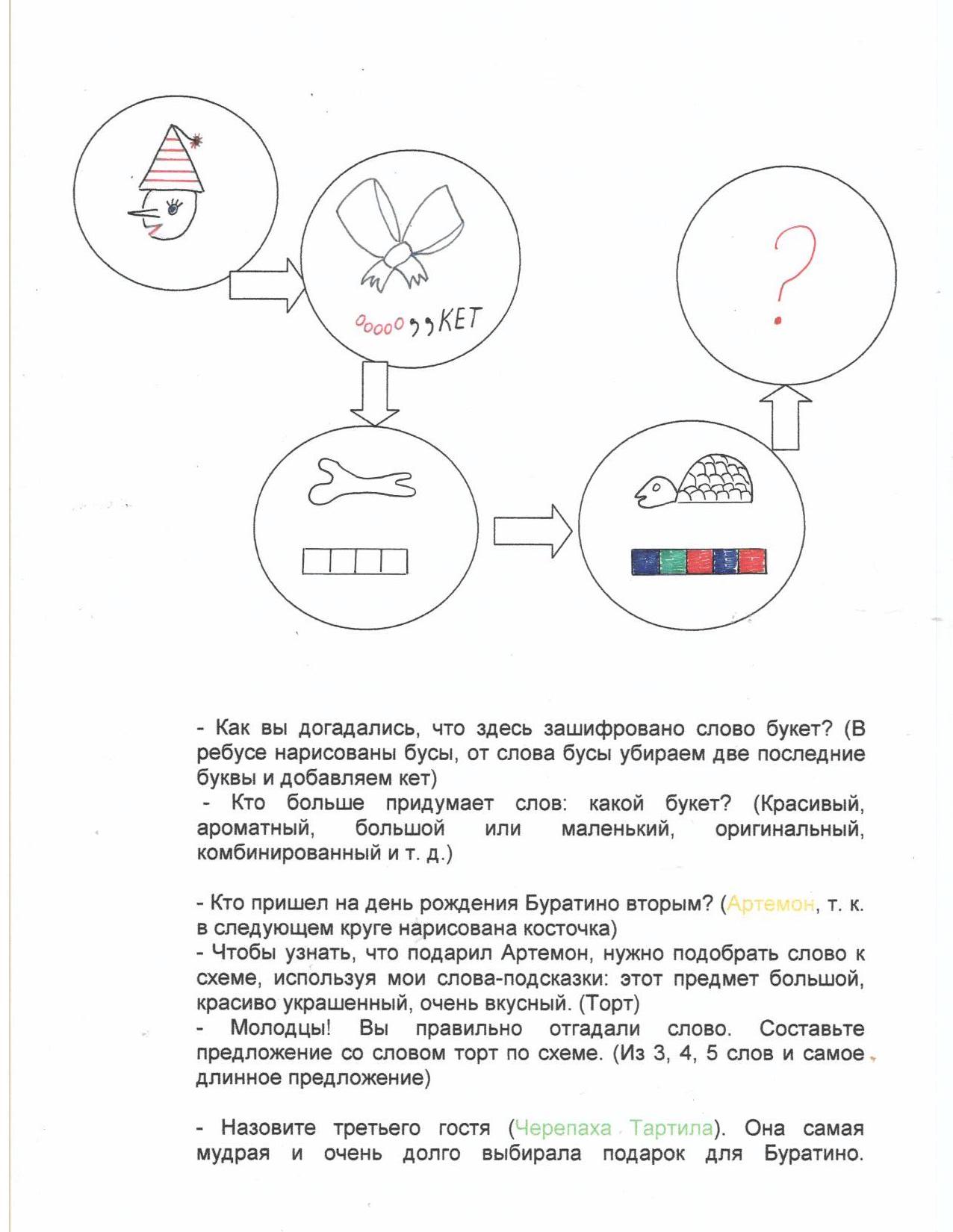 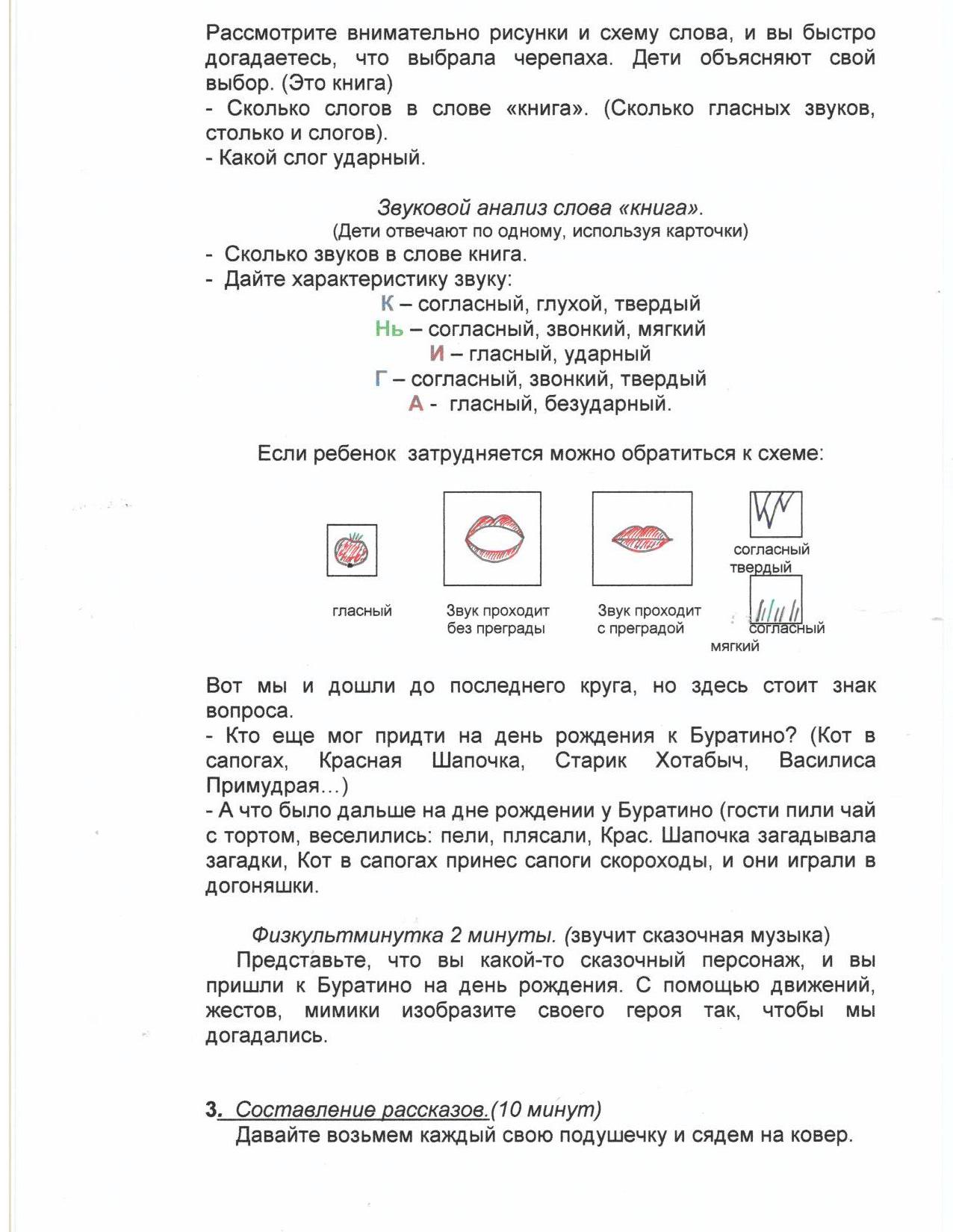 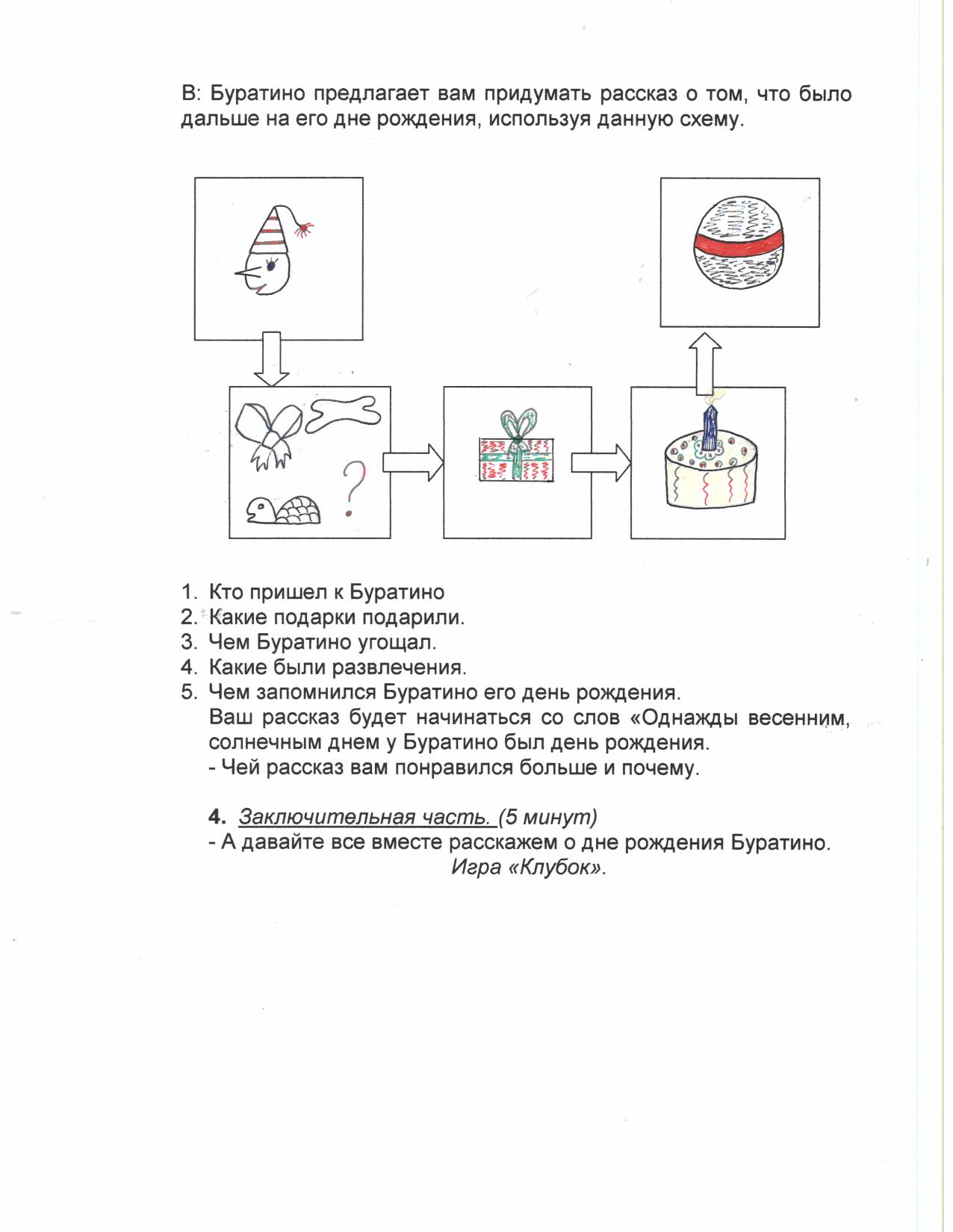 